   Unidad 3, Lección 1, Ejercicio 1Sección 1. Sigue el modelo:Sección 2. Completa. Sigue el modelo:mediodía 	cenando 	por la tarde 	escuela 	Buenas  tardesBuenos días  Buenas tardes 	Buenas noches1) 	mañana	tarde2) 	almorzando	desayunando3) 	por la noche 	por la mañana4) 	hospital 	restauranteSección 3. Escoge la forma del verbo que mejor completa la oración.el parque 	la escuela 	el hospital 	el restaurante 	la casa  la escuela 	1)	 	2)	 	escribe 	doctora	están jugando lee 	enfermo	están corriendomaestra	está durmiendo	niños3)	 	4)	 	está mirando televisión 	están comiendo está escuchando  radio	están bebiendofamilia	están almorzando  Unidad 3, Lección 1, Ejercicio 2Sección 1. Escribe. Sigue el modelo:parque 	mañana 	Buenas  noches 	Dónde 	almorzando 	Cuándo 	en unLa doctora trabaja  	en   un 	hospital.1) 	Los niños están corriendo en el  	.2) 	 	. ¿Cómo está usted?3) 	Desayuno por la  	.4) 	Es mediodía.  Estoy  	en un restaurante.5) 	¿  	trabaja? Trabajo por la mañana.6) 	¿  	trabaja? Trabajo en una escuela.Sección 2. Escribe el número.  Sigue el modelo: 	catorce       viene antes de quince.1) 	 	viene antes de diecinueve. 	2) 	 	viene después  de diecinueve.3) 	 	viene después  de quince 	4) 	Diecisiete  viene después  de  	.5) 	Catorce viene antes de  	. 	6) 	Quince viene antes de  	.Sección 3. Escribe. Sigue el modelo:afuera / niño / juega / El 	El niño juega afuera 	.1) 	hospital / trabajan / doctores / Los / el / en 	 	.2) 	libro / niña / leyendo / está / La / un	 	.3) 	mañana / la / Él / por / trabaja	 	.4) 	manzana / come / Julia / una	 	.  Unidad 3, Lección 1, Ejercicio 3Sección 1. Escribe el plural.Sección 2. Sigue el modelo:      b    El maestro (a. trabajo / b. trabaja / c. están  trabajando) en la escuela.1) 	         Los niños ( a. juego / b. jugar / c. están  jugando) afuera.2) 	         Nosotros (a. estamos / b. estás  / c. está) cenando en el comedor.3) 	         Yo ( a. escribe  / b. está escribiendo / c. escribo) por la tarde.4) 	         Ellos no (a. duermen / b. está durmiendo / c. duerme) en la cama.5) 	          Ella ( a. están  leyendo  / b. lee / c. leen) antes de dormir.6) 	          Las muchachas (a. están  / b. estoy / c. está) mirando televisión adentro.Sección 3. Anota la respuesta correcta.1) 	         ¿(a. Dónde / b. Cuándo) trabaja usted? Trabajo en un hospital.2) 	         ¿(a. Dónde / b. Cuándo) trabaja usted? Trabajo por las tardes.3) 	         La madre tiene un huevo (a. pero / b. y) no lo está cocinando.4) 	         Yo llevo calcetines  (a. pero / b. y) zapatos negros.Unidad 3, Lección 1, Ejercicio 4Sección 1. Empareja. Sigue el modelo:Sección 2. Escribe restaurante, parque, escuela,  hospital.1) 	Luisa es maestra. Trabaja en una  	.2. 	Ellos cocinan muy bien.  Trabajan en un  	.3) 	Ella trabaja afuera. Trabaja en un  	.4) 	Él es un doctor. Trabaja en un  	.Sección 3. Sigue el modelo:Él lleva un traje pero no lleva corbata.1) 	Ella tiene un libro y lo está leyendo.2)	Él lleva un traje y corbata.   	 	c 	a. 	d.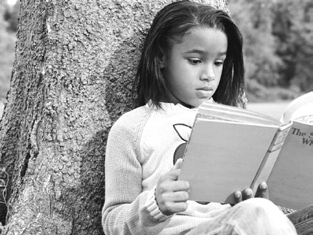 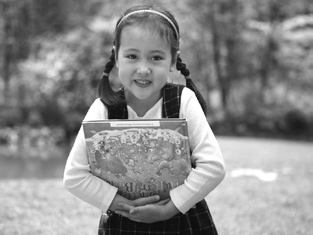 3)	Ella lleva calcetines pero no lleva zapatos.   	4)	Ella tiene un libro pero no lo está leyendo.   	5)	Él lleva zapatos y calcetines.   	b.          e.  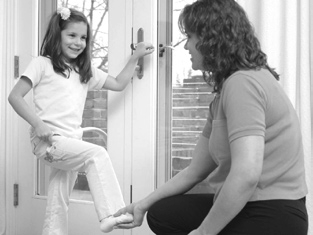 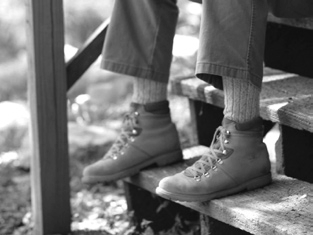 c. 	f.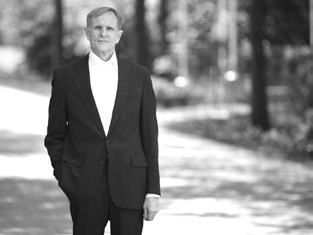 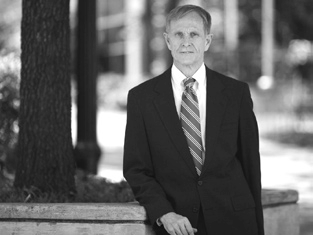   Unidad 3, Lección 2, Ejercicio 1Sección 1. Completa.du 	mu 	di 	le 	me 	li 	le 	che 	1) 	co  		2) 	a  	ltos3) 	 	bro	4) 	 	jer	5) 	perió  	coSección 2. Empareja.Sección 3. ¿Cuál no pertenece?  Sigue el modelo:    c        a. domingo	b. viernes	c. Bienvenidos 	d. jueves             a.  día	b.  pie 	c.  mes 	d. semana             a. mal	b. primavera	c. verano	d. invierno             a. hotel 	b. otoño	c. visitando	d. huésped4) 	            a. cinturones b. dedos 	c. manos 	d. dedos del pie  Unidad 3, Lección 2, Ejercicio 2Sección 1. Escribe meses,  días, semanas,  año.1) 	En un mes hay cuatro  	.2) 	En una semana hay siete  	.3) 	En un año hay doce  	.4) 	Mi hijo tiene un  	.Sección 2. Escribe en orden. Sigue el modelo:miércoles 	sábado 	lunes 	martes 	jueves 	domingo 	viernes 	lunes 	1)	 	2)	 		3)	 	4)	 		5)	 	6)	 	Sección 3. Lee y escribe  Sí/No.1)	El bebé de cinco días camina en el parque.	 	2) 	El niño no maneja el carro.3) 	El gato lee el periódico.4) 	Los adultos beben café.Sección 4. Escribe.huéspedes 	Bienvenido	visitando 	juego1) 	El hombre está  	Roma.2) 	Los niños están jugando un  	afuera.3) 	¡  	a nuestra casa!4) 	Los  	están en el hotel.  Unidad 3, Lección 2, Ejercicio 3Sección 1. Escribe del 1 al 6. Sigue el modelo: 	Gracias. 	Buenas tardes. 	Bienvenido a Italia. 	3 	¿De dónde es usted? 	1 	Hola. 	Soy de Japón.Sección 2. Escribe un, una, unas, unos.niño	manos invitados	pecesflor	restaurante ventana	bicicletasSección 3. Anota el verbo correcto.1) 	                    El hombre (come  / duerme) pan.2) 	                    Los muchachos (juegan / tienen) un perro.3) 	                    La niña (juega / huelen) con su abuelo.4) 	                   Me (llama / llamo) Joaquín López.5) 	                   La mujer (lee / maneja) un carro.Unidad 3, Lección 2, Ejercicio 4Sección 1. Escribe la opción correcta.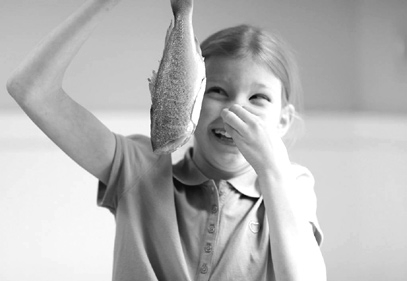 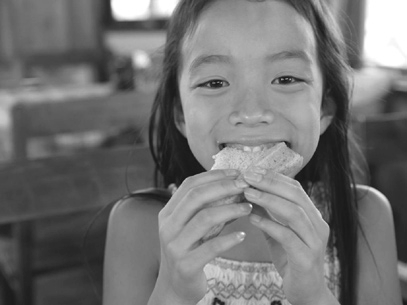 1)                 a. La niñaprueba el pan.b. El pan huele mal.c. El pan huele bien.2)      a. La niña huele mal.b. La niñaprueba el pez.c. El pez huele mal.3)     a. El hombre prueba la leche.b. La leche está rica.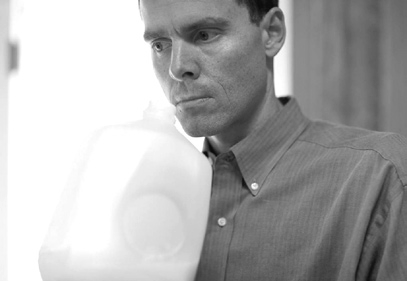 c. El hombre huele la leche.4)        a. El arroz está feo.b. Ella prueba el arroz.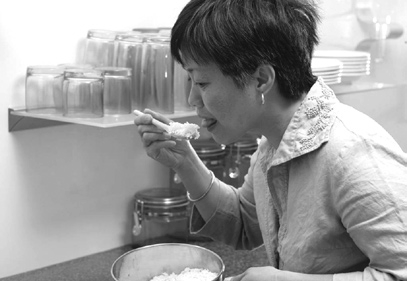 c. El arroz huele mal.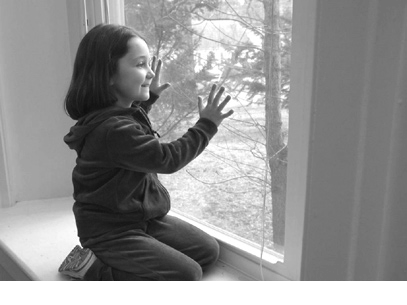 Sección 2. Escribe. Sigue el modelo:Tiene el pie en el pasto. 	Tres manosTiene las manos  sobre la ventana 	cuatro dedos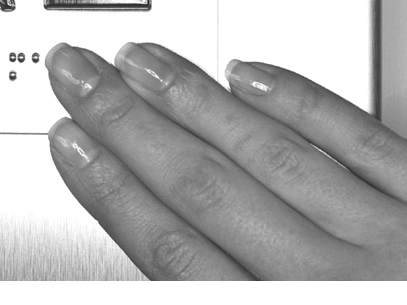 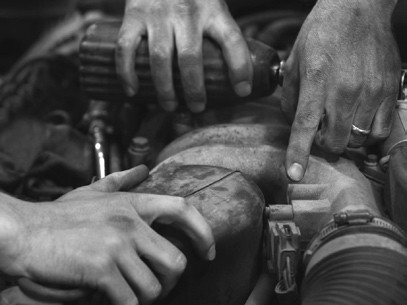  	tres manos 	1)	 	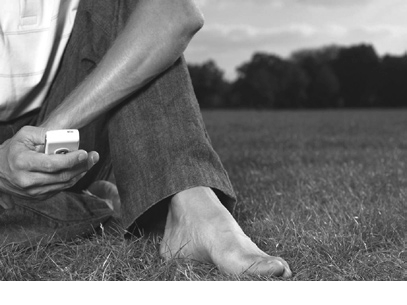 2)	 	3)	 	Sección 3. Escribe.1) 	Los niños están  	un juego.2) 	La niña  	las manos sobre la ventana.3) 	El hombre y la mujer  	el periódico en el parque.4) 	¿Cómo se  	usted?5) 	Yo  	con mi hermana por la mañana.6) 	Yo  	con mi hermana.  Unidad 3, Lección 3, Ejercicio 1Sección 1. Escribe chino, inglés, árabe, español.1) 	Las personas de Egipto hablan	 	.2) 	Este animal es de China pero no habla	 	.3) 	Este hombre es de Australia. Habla	 	.4) 	Esta mujer es de Colombia. Habla	 	.Sección 2. Empareja.1) 	20 	cincuenta2) 	30 	sesenta3) 	40 	cuarenta4) 	50 	veinte5) 	60 	treintaSección 3. Escribe. Sigue el modelo:diecisiete 	17 	1)	veintiocho	 	2)	treinta y nueve	 	3) 	doce4)	sesenta y cuatro	 	5)	cincuenta y cinco	 	6)	cuarenta y siete	 	7)	diecinueve	 	8) 	veintitrés9)	sesenta y dos	 	  Unidad 3, Lección 3, Ejercicio 2Sección 1. Escribe. Sigue el modelo:Sección 2. Sigue el modelo:     c    28 	sesenta y nueve          46 	cincuenta y siete          69 	veintiocho          57 	treinta y cinco          35 	cuarenta  y seisSección 3. Empareja.1) 	Perdón, ¿usted habla chino?  		a. Tengo cuarenta  y cinco años.2) 	¿Cuántos años tiene usted?    		b. Hay treinta.3) 	¿Cuántos invitados hay?	c. Sí. Hablo chino y español.  Unidad 3, Lección 3, Ejercicio 3Sección 1. Escribe los números  en orden. Sigue el modelo:   24      	Sección 2. Escribe la opción correcta.          Este animal (a. es / b. son) de China.          Los hombres (a. es / b. son) de Australia y (a. habla / b. hablan) inglés.          Mi padre no (a. habla / b. hablan) inglés.                Yo (a. estudio  / a. estudias) chino y español.Sección 3. Escribe. Sigue el modelo:la / Japón / es / niña / de	 	La niña es de Japón. 	1) 	árabe / de / personas / las / Egipto / hablan2) 	años / ¿ / tiene / cuántos / ? / usted3)	chino / niños / el / enseñando / a / maestro / los / está	 	4) 	tazones / en / veintiocho / mesa / la / hay5)	¿ / platos / tazones / tenemos / cuántos / ? / y	 	  Unidad 3, Lección 3, Ejercicio 4Sección 1. Escribe. Sigue el modelo:Sección 2. Forma oraciones combinando  palabras  de cada columna.EllaEl niñoLas mujeresLos muchachosYoMi abuela y yotiene tenemos tengo tienenun libro rojo unos bolígrafosuna bicicleta  amarilla flores grandesun gatoveintiséis tazones  Unidad 3, Lección 4, Ejercicio 1Sección 1. Escribe un/una. 	dentífrico	 	almohada 	sábana 	 	cepillo 	frazada	 	toalla 	jabón	 	periódicoSección 2. Escribe oraciones combinando  palabras  de las tres columnas.  Sigue el modelo:La toalla Los carros El huevoLas manzanasEl jabónLos cepillosEl cepillo de dienteses sonblanco blanca blancos amarillo amarillos rojarojo rojas verdeverdesSección 3. Escribe despierta/se despierta.  Sigue el modelo: El hombre despierta a su amigo.1) 	El bebé  	. 	2) 	El esposo  	a su esposa.3) 	La mujer  	. 	4) 	La abuela  	a la niña.5) 	El gato  	al hombre.Unidad 3, Lección 4, Ejercicio 2Sección 1. Escribe. Sigue el modelo:El niño no está corriendo porque está  	cansado 	.1) 	Mi amiga está en el hospital porque está  	.2) 	Me lavo las manos porque tengo las manos  	.3) 	Tengo frío porque mi suéter está  	.4) 	La toalla no está mojada. Está  	.5) 	Él está comiendo porque tiene  	.6) 	Él bebe agua porque tiene  	.7) 	Esta camiseta huele bien porque está  	.Sección 2. Escribe en orden. Sigue el modelo:dormitorio / en / la / lee / el / niña	 	La niña lee en el dormitorio. 	1)	abuela / flores / compro / a / visitar / porque / voy / mi / a	 	2) 	leen / padres / estar / de / la / sala / los / en3) 	los / platos / están / los / adultos / lavando4)	en / comedor / el / mis / están / abuelos / cenando	 	5) 	mirando / la / familia / está / televisión / laSección 3. Empareja¿Cuándo bebes café? 	          Me cepillo los dientes después de desayunar.¿Cuándo te lavas las manos?	          Después  de cenar.¿Cuándo te cepillas los dientes? 	           Me lavo las manos  antes  de almorzar.Sección 4. Escribe.1)	Él se cepilla el pelo con  	2)	Ellos se lavan las manos con  	3)	Me cepillo los dientes con  	y  	Unidad 3, Lección 4, Ejercicio 3Sección 1. Escribe.Sección 2. Escribe. Sigue el modelo:duerme / la / en / mujer / el / dormitorio	               	La mujer duerme en el dormitorio   .1) 	niños / perro / a / despierta / los / el2)	en / los / el / están / abuelos / dormitorio / dormidos                	3) 	los / los / dientes / cepillan / niños / se4) 	pantalones / la / rojos / mujer / lava / los5)	de / cepillo / dormir / los / me / dientes / antes	 	Sección 3. Escribe.1) 	¿Por qué huele mal el perro?	A. Porque está leyendo.2) 	¿Por qué huelen bien las sábanas? 	B. Porque tengo sed.3) 	¿Por qué bebe agua usted? 	C. Porque está sucio.4) 	¿Por qué está papá en la sala de estar?  Unidad 3, Lección 4, Ejercicio 4Sección 1. Escribe. Sigue el modelo:blanco 	rojo	morado 	amarillo 	verde 	azulSección 2. Escribe por qué o porque.1) 	¿  	está papá en la cocina?2) 	Las sábanas huelen bien  	están limpias.3) 	La niña lava al perro  	está sucio.4) 	¿  	hay personas en el comedor?Sección 3. Sigue el modelo:La mujer lava las manos.	  Incorrecta. 	La mujer se lava las manos. 	El adulto lee el periódico.	 Correcta. 	1)	El hombre despierta al niño.	 	2) 	El niño se despierta.3) 	Ella se lava el suéter.4) 	Yo cepillo los dientes.5)	Los niños se cepillan los dientes.	 	6) 	Las niñas cepillan el pelo.WorkbookCourse: Student’s Full Name:Date:1)    14      catorce192)            dieciocho183)            diecisiete144)            veinte175)             quince156)            diecinueve201)plato2)taza3)flor4)cinturón5)libro1)por la mañana   a      desayuno          buenas  tardes2)por la tarde           buenas  noches3)por la noche          almuerzo           cena           buenos  días    d   Hoy es martes.Se llama Motita.1)       ¿De dónde es usted?Soy de París.2)        ¿Cómo se llama el gato?Él tiene  un día.3)          ¿Cuántos días tiene el bebé?Estoy trabajando.niñomujerperrohombrescaballoarrozcafépanmaestrogatomuchachaslechemanzanapecespersonasanimaleslas personas comenperrocuarenta  y ochoveintitréscincuenta y dostreinta y sietediecinuevesesenta y seissesentaveinticuatro38treinta y ocho 	1)262)cincuenta y nueve3)374)cincuenta y cinco5)546)cuarenta 	Mi abuela y yo tenemos flores grandes. 	1)2)3)4)1)   La toalla es blanca. 	2)3)4)5)6)7)enfermacansadosecasuciosedlimpiamojadosuciashambresábanastoalladentífricoalmohadassala de estarespososfrazadajabonesabrigocepilloscepillo de dientesellaloslas1)sábanas dentífrico 	blancas, rojas, moradas, amarillas, verdes, azules 	2)almohadas3)frazada4)jabones5)abrigo